Внеочередное заседание                                                                       27 созыва   КАРАР                                                                                                    РЕШЕНИЕО ПОРЯДКЕ ФОРМИРОВАНИЯ И ВЕДЕНИЯ ПЕРЕЧНЯ МУНИЦИПАЛЬНОГО ИМУЩЕСТВА, ПРЕДНАЗНАЧЕННОГО ДЛЯ ПЕРЕДАЧИ ВО ВЛАДЕНИЕ И (ИЛИ) В ПОЛЬЗОВАНИЕ СУБЪЕКТАМ МАЛОГО И СРЕДНЕГО ПРЕДПРИНИМАТЕЛЬСТВА И ОРГАНИЗАЦИЯМ, ОБРАЗУЮЩИМ ИНФРАСТРУКТУРУ ПОДДЕРЖКИ СУБЪЕКТОВ МАЛОГО И СРЕДНЕГО ПРЕДПРИНИМАТЕЛЬСТВАВ соответствии с Федеральными законами от 06.10.2003 N 131-ФЗ "Об общих принципах организации местного самоуправления в Российской Федерации", от 22.07.2008 N 159-ФЗ "Об особенностях отчуждения недвижимого имущества, находящегося в государственной собственности субъектов Российской Федерации или в муниципальной собственности и арендуемого субъектами малого и среднего предпринимательства, и о внесении изменений в отдельные законодательные акты Российской Федерации", от 24.07.2007 N 209-ФЗ "О развитии малого и среднего предпринимательства в Российской Федерации", Совет сельского поселения Кушманаковский сельсовет муниципального района Бураевский район решил:1. Утвердить прилагаемый порядок формирования и ведения перечня муниципального имущества, предназначенного для передачи во владение и (или) в пользование субъектам малого и среднего предпринимательства и организациям, образующим инфраструктуру поддержки субъектов малого и среднего предпринимательства ( Приложение 1).            2.  Контроль  исполнения настоящего решения возложить на постоянную комиссию Совета по бюджету, налогам, вопросам муниципальной собственности (Ахмеров А.А.).Глава сельского поселения Кушманаковский сельсоветмуниципального района Бураевский район Республики Башкортостан    	                                                  А.Д.Каюмовд. Кушманаково29 ноября 2018 года№115Приложение 1к решению Совета сельскогопоселения Кушманаковский сельсовет муниципального района                                                                     Бураевский район Республики Башкортостан от  29 ноября 2018 года №115ПОРЯДОК ФОРМИРОВАНИЯ И ВЕДЕНИЯ ПЕРЕЧНЯ МУНИЦИПАЛЬНОГО ИМУЩЕСТВА, ПРЕДНАЗНАЧЕННОГО ДЛЯ ПЕРЕДАЧИ ВО ВЛАДЕНИЕ И (ИЛИ) В ПОЛЬЗОВАНИЕ СУБЪЕКТАМ МАЛОГО И СРЕДНЕГО ПРЕДПРИНИМАТЕЛЬСТВА И ОРГАНИЗАЦИЯМ, ОБРАЗУЮЩИМ ИНФРАСТРУКТУРУ ПОДДЕРЖКИ СУБЪЕКТОВ МАЛОГО И СРЕДНЕГО ПРЕДПРИНИМАТЕЛЬСТВАСтатья 1Настоящий порядок определяет формирование и ведение перечня муниципального имущества, предназначенного для передачи во владение и (или) в пользование на долгосрочной основе субъектам малого и среднего предпринимательства и организациям, образующим инфраструктуру поддержки субъектов малого и среднего предпринимательства (далее - Перечень), в соответствии с Федеральным законом от 24.07.2007 N 209-ФЗ "О развитии малого и среднего предпринимательства в Российской Федерации".Статья 2В Перечень может включаться имущество сельского поселения Кушманаковский сельсовет муниципального района Бураевский район Республики Башкортостан:1) недвижимое имущество: здания, строения, сооружения, нежилые помещения площадью не более 3000 кв.м, а также земельные участки, свободные от прав третьих лиц (за исключением имущественных прав субъектов малого и среднего предпринимательства);2) движимое имущество, в том числе оборудование, машины, механизмы, установки, транспортные средства, инвентарь, инструменты, свободное от прав третьих лиц (за исключением имущественных прав субъектов малого и среднего предпринимательства);3) объекты инженерной инфраструктуры, свободные от прав третьих лиц (за исключением имущественных прав субъектов малого и среднего предпринимательства).Статья 31. Перечень недвижимого имущества состоит из следующих граф:1) "Порядковый номер" - записывается номер, присваиваемый объекту;2) "Наименование объекта";3) "Адрес объекта" - указывается название переулка, улицы и номер здания или сооружения, земельного участка;4) "Общая площадь объекта" - указывается площадь объекта учета в квадратных метрах на основании сведений, представленных органами технической инвентаризации, кадастровой палатой;5) "Назначение объекта";6) "Кадастровый (условный) номер"; 7) "Категория земель, вид разрешенного использования" (для земельных участков);8) "Сведения о государственной регистрации права собственности" - указывается вид, номер и дата государственной регистрации права, при отсутствии государственной регистрации права собственности - указывается "реестровый номер учета муниципального имущества".2. Перечень движимого имущества состоит из следующих граф:1) "Порядковый номер" - записывается номер, присваиваемый объекту;2) "Наименование объекта";3) "Идентификационный номер (VIN) транспортного средства";4) "Реестровый номер учета муниципального имущества".Статья 4Муниципальное имущество, включенное в Перечень, может быть использовано только в целях предоставления его в пользование субъектам малого и среднего предпринимательства или организациям, образующим инфраструктуру поддержки субъектов малого и среднего предпринимательства.В случае изменения целевого использования муниципального имущества субъектами малого и среднего предпринимательства администрация муниципального района Бураевский район Республики Башкортостан (далее - администрация) вправе обратиться в суд для расторжения договора аренды.Статья 5Формирование Перечня осуществляет администрация, исходя из необходимости поддержки и развития малого и среднего предпринимательства на территории муниципального района и достижения следующих целей:1) развития субъектов малого и среднего предпринимательства в целях формирования конкурентной среды в экономике района;2) обеспечения благоприятных условий для развития субъектов малого и среднего предпринимательства;3) обеспечения конкурентоспособности субъектов малого и среднего предпринимательства;4) оказания содействия субъектам малого и среднего предпринимательства в продвижении производимых ими товаров (работ, услуг), результатов интеллектуальной деятельности;5) увеличения количества субъектов малого и среднего предпринимательства;6) обеспечения занятости населения и развитие самозанятости;7) увеличения доли производимых субъектами малого и среднего предпринимательства товаров (работ, услуг) в объеме валового внутреннего продукта;8) увеличения доли уплаченных субъектами малого и среднего предпринимательства налогов в налоговых доходах местного бюджета.Статья 61. Администрация распоряжением Главы муниципального района  утверждает Перечень с приложением следующих документов:1) выписки из Реестра муниципального имущества;2) копии свидетельства о государственной регистрации права собственности для недвижимого имущества (в отношении объектов недвижимости, право собственности на которые возникло после вступления в силу Федерального закона от 21.07.1997 N 122-ФЗ "О государственной регистрации прав на недвижимое имущество и сделок с ним") либо выписки из Единого государственного реестра недвижимости об основных характеристиках и зарегистрированных правах на объект недвижимости;3) копии документа технического (кадастрового) учета объекта недвижимости (технический (кадастровый) паспорт, кадастровый план) (при наличии);4) документа, подтверждающего, что субъект относится к малому или среднему предпринимательству, в случае обременения им имущества;5) копии договоров с субъектами малого и среднего предпринимательства, если имущество сдано в аренду.Статья 7Ежегодно до 01 ноября текущего года Перечень при необходимости дополняется муниципальным имуществом.Статья 8Запрещается продажа переданного субъектам малого и среднего предпринимательства и организациям, образующим инфраструктуру поддержки субъектов малого и среднего предпринимательства, имущества, переуступка прав пользования им, передача прав пользования им в залог и внесение прав пользования таким имуществом в уставный капитал любых других субъектов хозяйственной деятельности, за исключением возмездного отчуждения такого имущества в собственность субъектов малого и среднего предпринимательства в соответствии с частью 2.1 статьи 9 Федерального закона от 22.07.2008 N 159-ФЗ "Об особенностях отчуждения недвижимого имущества, находящегося в государственной собственности субъектов Российской Федерации или в муниципальной собственности и арендуемого субъектами малого и среднего предпринимательства, и о внесении изменений в отдельные законодательные акты Российской Федерации".В случае нарушения установленного запрета администрация   вправе обратиться в суд с требованием о прекращении прав владения и (или) пользования субъектами малого и среднего предпринимательства или организациями, образующими инфраструктуру поддержки субъектов малого и среднего предпринимательства, предоставленным таким субъектам и организациям муниципальным имуществом.Статья 9Муниципальное недвижимое имущество, включенное в Перечень, не подлежит отчуждению в частную собственность, в том числе собственность субъектов малого и среднего предпринимательства, арендующих это имущество, за исключением возмездного отчуждения такого имущества в собственность субъектов малого и среднего предпринимательства в соответствии с частью 2.1 статьи 9 Федерального закона от 22.07.2008 N 159-ФЗ "Об особенностях отчуждения недвижимого имущества, находящегося в государственной собственности субъектов Российской Федерации или в муниципальной собственности и арендуемого субъектами малого и среднего предпринимательства, и о внесении изменений в отдельные законодательные акты Российской Федерации".Статья 10Перечни муниципального имущества подлежат обязательному опубликованию в районной газете "Алга", а также размещению на официальном сайте администрации и Совета сельского муниципального района Бураевский район.БАШКОРТОСТАН РЕСПУБЛИКАҺЫ               БОРАЙ РАЙОНЫ МУНИЦИПАЛЬ РАЙОНЫНЫҢ КУШМАНАК АУЫЛ СОВЕТЫ АУЫЛ БИЛӘМӘҺЕ СОВЕТЫ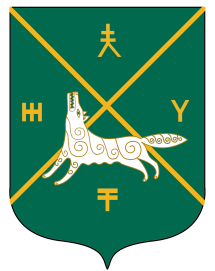 СОВЕТ СЕЛЬСКОГО  ПОСЕЛЕНИЯКУШМАНАКОВСКИЙ  СЕЛЬСОВЕТ   МУНИЦИПАЛЬНОГО РАЙОНА БУРАЕВСКИЙ  РАЙОН        РЕСПУБЛИКИ  БАШКОРТОСТАН 